Três eventos da matemática reúnem professores e estudantes de todo o País em Leiria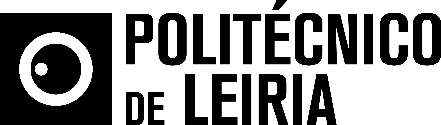 ESTG/IPLeiria celebra matemática “a triplicar”A Escola Superior de Tecnologia e Gestão do Politécnico de Leiria (ESTG/IPLeiria) celebra a matemática “a triplicar” entre 13 e 15 de julho, com três eventos: a realização da Escola de Verão da Sociedade Portuguesa de Matemática, o Mat-Oeste 2017, e a entrega dos prémios do concurso nacional Prémio Pedro Matos 2017. A Escola de Verão, que se destina a professores, acontece entre 13 e 15 de julho, enquanto o Mat-Oeste, também para professores mas focado na região Oeste, decorre a 13 de julho, com o tema “Matemática do Mar”. A edição deste ano do Mat-Oeste culmina com a entrega do Prémio Pedro Matos, que se destina a estudantes do ensino secundário de todo o País, e tem o objetivo de fomentar a criatividade e o interesse pela matemática e suas aplicações, bem como o “despontar” de novos jovens génios e talentos desta ciência.A Escola de Verão é uma organização da Sociedade Portuguesa de Matemática, que nesta edição se associou ao Departamento de Matemática da ESTG/IPLeiria, e tem por objetivo divulgar novos meios de descoberta da cultura e do conhecimento matemáticos, assim como dar formação específica em certas áreas da matemática a professores do 1.º ciclo do ensino básico, a professores de matemática do 2.º e 3.º ciclos e do secundário, docentes do ensino superior, estudantes e a todos os que gostam de matemática e com ela trabalham. O evento conta com cursos de formação, conferências plenárias, mini cursos, mesas redondas e workshops sobre matemática.O Mat-Oeste, que vai já na 10.ª edição, é uma iniciativa anual da ESTG/IPLeiria dedicada ao ensino da matemática na região Oeste. Destina-se a professores de todos os níveis de ensino e ao público em geral, e pretende ser um encontro de divulgação, discussão, partilha de experiências e competências, nas mais diferentes vertentes da matemática.Também promovido pelo Politécnico de Leiria, o Prémio Pedro Matos, que vai já na 9.ª edição, incentivou estudantes de todo o País a desenvolver trabalhos de acordo com os tópicos relacionados com a temática “Matemática do Mar”, por exemplo: atividades desportivas marítimas; construção de navios; cordas, nós, redes; estatísticas da pesca; fauna marinha; ondas, marés, maremotos, entre outros. Os três melhores trabalhos originais serão distinguidos com um prémio monetário (800 euros para o primeiro lugar, 500 euros para o segundo, e 300 euros para o terceiro), numa sessão que decorre a 13 de julho, pelas 15h30, na ESTG/IPLeiria.As inscrições para participação na Escola de Verão da Sociedade Portuguesa de Matemática e no Mat-Oeste 2017 decorrem até 2 de julho na página web do evento em http://evspm2017.ipleiria.pt.Leiria, 19 de junho de 2017Para mais informações contactar:Midlandcom – Consultores em ComunicaçãoMaria Joana Reis * 939 234 512 * 244 859 130 * mjr@midlandcom.ptAna Frazão Rodrigues * 939 234 508 * 244 859 130 * afr@midlandcom.ptAna Marta Carvalho * 939 234 518 * 244 859 130 * amc@midlandcom.pt